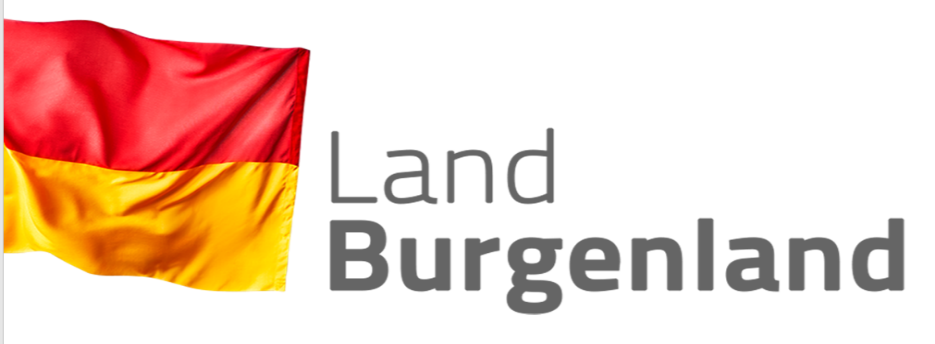 Forstförderung (ab 1.2.) 2022 zur Entwicklung des ländlichen Raumes (ELER)bzw. aus Mitteln des Waldfonds für das Bundesland Burgenland                                                                       Stand 2022-02-01Allgemeine BestimmungenDie Förderung ist – im Waldfonds ausschließlich online - vor Durchführung der Aktion bei der Bewilligenden Stelle (BST) zu beantragen (Bezirkshauptmannschaft oder Amt der Bgld. Landesregierung). Die Potenzielle Waldgesellschaft ist gemäß den „Waldbaulichen Empfehlungen für die Bewirtschaftung der Wälder im Burgenland“ zu bestimmenAnerkennungsstichtag für Förderungsanträge ist der Einlaufstempel bzw. im Waldfonds der Tag der Online - Übermittlung des Förderungsantrages.  Betriebe ab einer Größe von 100 ha benötigen als Zugangsvoraussetzung zur ELER-Forstförderung einen einfachen Bewirtschaftungsplan (Plan, Flächenausmaß, Betriebsarten, Bewirtschaftungsgrundsätze. Letzteres auch in Form einer PEFC - Beitrittserklärung).Die Förderung erfolgt grundsätzlich in Form von Standardkosten (ausgenommen Spezialprojekte)Bearbeitete Flächen sind mit Farbspray (bevorzugte Farbe blau) oder auf andere dauerhafte Weise zu markieren.Bestandteile einer Rechnung: Name, Anschrift, Datum, Leistungszeitraum, Leistungsgegenstand und –umfang, laufende Rechnungsnummer, UID-Nr. ab 10000.-, Steuersatz (12% bei pauschalierten Landwirten).Verlängerungen des Projektzeitraumes und wesentliche Projektänderungen (andere Fläche bearbeitet als beantragt oder bei messbaren Werten Abweichungen über 35%) bedürfen unverzüglich nach Kenntnis eines schriftlichen Antrages und schriftlicher Bewilligung, bevor diese durchgeführt bzw. abgerechnet werden können. Zahlungen in einer Höhe von über 5000.- Euro dürfen nicht bar erfolgen.MedientransparenzG (AMA-Anweisung 2012/15): Meldepflicht liegt dann vor, wenn ein Projekt gegen Entgelt insbesondere die inhaltliche Gestaltung, Herstellung oder Verbreitung eines periodischen Druckwerks oder die inhaltliche Gestaltung und Ausstrahlung oder Abrufbarkeit eines periodischen elektronischen Mediums betrifft.Zahlungsanträge bestehen aus a) dem zu unterfertigenden Zahlungsantragsformular oder bei Projekten mit Personalkosten dem elektronischen Zahlungsantrag b) der konkreten Abrechnung (Excel – Datei, ist der BST als Datei zu übermitteln),c) dem Evaluierungsformblatt bei Endabrechnung sowied) Belegen (Rechnungen und Zahlungsnachweise) zu den AbrechnungspositionenPublizität (Ausschnitt Merkblatt):„Die …… angeführten Bestimmungen gelten ferner auch für Internetseiten, die nicht unbedingt selbst Gegenstand einer Förderung sein müssen, jedoch für kommerzielle Zwecke genutzt werden und eine Verbindung zwischen dem Zweck der Seite und der Unterstützung des eigentlich geförderten Vorhabens besteht.In besagten Fällen ist das geförderte Vorhaben zudem (dem Umfang der Förderung entsprechend) kurz auf der betreffenden Internetseite zu beschreiben, und zwar während dessen Durchführung bis zur Letztzahlung. Dabei ist u. a. auch auf die Ziele (und ggf. bereits vorhandene Ergebnisse) des Vorhabens einzugehen.“4.3.2 Forstliche Infrastruktur (ELER)Zusätzliche FörderungsbestimmungenMindestkosten von 5.000 Euro.Der Neubau von Forststraßen oder der Umbau von Forststraßen, die dem Stand der Technik nicht mehr entsprechen, ist auf den für nachhaltige Waldbewirtschaftung notwendigen Erschließungsbedarf zu beschränken. Die mit der geplanten Erschließung erzielbare Erschließungsdichte durch LKW-befahrbare Forststraßen ist in den Projektunterlagen anzuführen.Falls Trassierung und Projekterstellung durch Mitarbeiter des Amtes der Bgld. Landesregierung erfolgen, betragen die Kosten hierfür 1,50 €/lfm für Neubau (neue Trasse) und 1.- €/lfm für Umbau (über 20 Jahre) alter Forstwege.Der Förderungswerber ist verpflichtet, die Anschlussmöglichkeit für die Fortsetzung weiterer Erschließungen zu gewähren.Je Förderungswerber können (ab Anerkennungsstichtag) maximal 3.500 Laufmeter (Durchführung) pro Kalenderjahr gefördert werden. Angebotene Ökologische Begleitmaßnahmen, welche bei den Auswahlkriterien berücksichtigt werden sollen, müssen zumindest 1 Euro je lfm Straße ausmachen.Die Vergabe der Bauausführung hat schriftlich zu erfolgen und ist zu datieren.Die ausführende Baufirma hat ein Bautagebuch zu führenEigenleistungen in Form des Wertes des Schottermaterials aus Seitenentnahme einer Forststraße sind mangels Marktfähigkeit infolge Fehlens der erforderlichen Bewilligungen nicht anrechenbar. Dies gilt nicht für die Kosten von Transport und Einbau.Ausmaß der Förderung: 35% der förderfähigen Kosten der Projekte im Wirtschaftswald 8.1.1 Anlage von Wäldern (ELER)Förderung nur für Baumarten der Potenziellen natürlichen Waldgesellschaft (PNWG) in Katastralgemeinden mit Bewaldungsprozent von unter 20 % oder bei Anlage von Wäldern mit seltenen Baumarten oder Anlage von Sonderstrukturen (Windschutzgürtel).Als seltene Baumarten (höhere Standardkosten, siehe 8.5.3) sind möglich: Elsbeere, Flatterulme, Feldulme, Wildapfel, Wildbirne, Speierling, Flaumeiche, Edelkastanie, WalnussAbgestorbene Pflanzen sind auf Kosten des Förderwerbers nachzubessern, bei klimatisch bedingten Ausfällen über 30% (Bestätigung der BVB) ist die Förderung einer allfälligen Nachbesserung möglich. Die Aufforstungen sind im Regelfall infolge starken Wildverbissdruckes in unterbewaldeten Gebieten einzuzäunen.Mindestfläche 0,5 haAufforstung mit Mindestpflanzenanzahl von 3000 Stück, maximal 5000 Stück je ha Die Flächen müssen unmittelbar davor landwirtschaftlich genutzt worden sein (Nachweis).Es ist eine Bestätigung der Naturschutzbehörde vorzulegen, dass die Anlage der Erstaufforstung naturschutzrechtlichen Bestimmungen nicht widerspricht.Die eingereichten Flächen müssen im INVEKOS – GIS digitalisiert sein (www.eama.at)Ausmaß der Förderung70% im Schutzwald gemäß WEP und bei Sonderplanungen, ansonsten 50%. Standardkosten von 3,50 je Pflanze, 1400.-  je ha MulchenDie Förderung der Pflanzung ist über den normalen LE - ZA auszulösen.FORSTSCHUTZ:M4 WALDFONDSInvestitionen in infrastrukturelle Einrichtungen für Nass- und Trockenholzlagerplätze (80% Förderung)Transport und Manipulation des Schadholzes zu und von Nass- (Standardkosten 11,50.-/fm) und Trockenlagern (8,50.-/fm) bei 80% Förderung. Lagerung von ausschließlich Schadholz aus Befall- oder Katastrophengebieten. Die Herkunft des Schadholzes wird von der Forstbehörde periodisch überprüft. 5 Jahre Instandhaltung. Ankauf und Pacht sind nicht förderfähig.Konzepte und Machbarkeitsstudien betreffend Schadholzlogistik (100% Förderung)Förderwerber: Bewirtschafter und Waldbesitzervereinigungen.M5 WALDFONDS (80% Förderung)Maschinelle Entrindung von Nadelbaumschadholz mit adaptiertem Harvesterkopf (Standardkosten 7.-/fm)Motormanuelle Entrindung mit Motorsäge und Anbaugerät (0,70/lfm bis 22 cm Stammdurchmesser, darüber 18.-/fm)Mulchen (1400.-/ha)Häckseln von Schlagabraum (2,30.-/srm oder 15.-/AMM)Fangbäume: maximal 100 Stück Fangbäume gegen Ips typographus je Waldeigentümer jährlich. Standardkosten von unter 25 cm Durchmesser 10.-/Stück, ab 25 cm 30.-/Stück, rechtzeitige Vorlage, bekämpfungstechnische Behandlung binnen 5 Wochen nach Erstbefall)Borkenkäferfallen als Bekämpfungsmethode sind aufgrund wissenschaftlicher Erkenntnisse nicht zweckmäßig und daher nicht förderfähigHinsichtlich aller Aktionen ist die Bestätigung der forstschutzfachlichen Notwendigkeit und der Fachkompetenz der Förderwerber/ ihrer Beauftragten durch die Forstbehörde obligatorisch.M6 WALDFONDS (Waldbrandprävention)Präventive Waldbehandlung (80%)Schützende Infrastruktur (80%)Öffentliche Bewusstseinsbildung, strategische und operative Einsatzplanung für Waldbrandbekämpfung in Waldbrandrisikogebieten (Bezirke OW und OP, 100% Förderung)AUFFORSTUNGEN und deren Vorbereitung (WALDFONDS M1 M2 und ELER bei 100% PNWG)Ausmaß der Förderung: 60 % auf Basis von Standardkosten im Wirtschaftswald, 80% im Schutz- (M1) und Wohlfahrtswald (M2) (Waldfonds) bzw. 80-100% im ELER bei höchster ökologischer Wertigkeit. Mulchen (geförderte Aufforstungsprojekte)Standardkosten 1400.- je ha AufforstungNur standortstaugliche BaumartenDie verwendeten Herkünfte des Pflanzenmaterials müssen der Höhenlage und dem Wuchsgebiet gemäß den Empfehlungen des BFW entsprechen. Pflanzenrechnung oder Lieferschein mit Angabe der Herkunft gem. Vermehrungsgutgesetz ist vorzulegen. Hierzu wird auf die Herkunftsberatung des BFW (herkunftsberatung.at) verwiesen. Bei ausländischen Herkünften ist, so ferne von den lokalen forstlichen Behördenorganen nicht beurteilbar, eine positive Stellungnahme des BFW vorzulegen.Generell ist hinsichtlich der Baumarten Eiche, Buche, Roteiche, Berg- und Spitzahorn, Vogelkirsche, Lärche, Erle und Esche nur Kategorie „ausgewählt“ oder höher (nicht „quellengesichert“) förderfähig.Die Beimischung von Robinie und Götterbaum in geförderten Aufforstungen ist nicht zulässigFichtenbeimischung nur im montanen Bergwald (ab etwa 700 m Seehöhe) förderfähigWildschutz ist im ELER nicht förderbar Die Baumartenwahl hat sich an der natürlichen Waldgesellschaft zu orientieren (75% im Waldfonds bzw. 100% im ELER). Förderung von Aufforstungen ausschließlich bei Bestandesumbau: Umwandlung von standortswidrigen oder ertragsschwachen Bestockungen oder von Beständen, die aus forstschutztechnischen Gründen umgewandelt werden müssen, in ökologisch wertvolle, stabile Mischbestände oder Wechsel der Betriebsart von Niederwald auf Hochwald oder Wechsel in eine höhere Kategorie (Nadelwald  -> Mischwald (>=30% Laubbäume) -> Laubwald(<=30% Nadelbäume)). Maximal 3000 Stück je haZaun, oder sonstiger tauglicher Einzelschutz (siehe Anmerkungen in der SRL zum Wildeinfluss) ist im Regelfall obligatorisch.Abgestorbene Pflanzen sind auf Kosten des Förderwerbers nachzubessern, bei klimatisch bedingten Ausfällen über 30% (Bestätigung der BVB) ist die Förderung einer allfälligen Nachbesserung möglich.Baumartenwahl und PNWG (Beispiele; schwarz ELER, blau WF):Förderung der Einbringung seltener Baumarten:Baumarten: Berg-, Feld- und Flatterulme, Wildapfel, Wildbirne, Elsbeere, Speierling, Flaum-eiche, Walnuss, Edelkastanie. Wildschutz und Pflege bis zur Sicherung sind obligat. Maximal 100 Stück je ha Schutz mit einer Höhe von zumindest 1,20 m, bei Erfordernis 1,60 mJe Stück 6,80.- Standardkosten Je Stück 5,40.- Euro Standardkosten für Einzelschutz (keine Monosäule)Einleitung der Naturverjüngung (ausschließlich in Eichenwaldgesellschaften zur Förderung der zu erwartenden oder vorhandenen Verjüngung) Die zu erwartende Naturverjüngung muss mindestens 50% Laubbaumanteil erreichen können. Aufgrund des Konkurrenznachteils der Laubbäume in der Jugend im eichenreichen Wald muss deren Anteil am Ausgangsbestand (nach Verjüngungshieb) ebenfalls zumindest 50% (Bestockungsgrad) betragen. Lichtungshieb im Samenjahr, Schaffung eines geeigneten Keimbettes und Bewuchsentfernung.Abzopfen und Entasten im Bestand bei dortigem Verbleiben ist obligatorisch.Standardkosten 800.- je ha.Kulturpflege nach Aufforstung       1.- je nachgewiesener aufgeforsteter geförderter Pflanze einmalig nach Abschluss der Arbeiten (18monatige nachvollziehbar dokumentierte Pflege bzw. gegebenenfalls zeitnahe Inaugenscheinnahme). Nur für noch nicht abgeschlossene Anträge (Umsetzungszeitraum, Abrechnung).KontrollzäuneMaximal ein Stück je 50 ha25 bzw. 50 lfm LängeEs muss eine Vergleichsfläche daneben bestehen, deren Mittel- und Eckpunkte dauerhaft zu vermarken sindStandardkosten 500.-  bzw. 700.- je StückKulturschutzzäune (nur im Waldfonds)Zäunung von Naturverjüngung und kultivierten Flächen, wenn Naturverjüngungskerne bereits vorhanden oder innerhalb der forstgesetzlich vorgesehenen Wiederbewaldungsfrist zu erwarten sindStandardkosten 6.-/lfm für Rehwildzaun in leichtem Gelände (bis 30% Hangneigung) bzw 8.-/ lfm in normalem bis schwierigen Gelände bzw.im Rotwildgebiet 200 cm hoch 15.-/lfm Maximal einen halben ha groß, außer bei über 60% Eiche oder Tanne in der Verjüngung, hier maximal 1 ha. Mindestabstand zwischen 2 Zäunen 100 m (innerhalb des jeweiligen Betriebes).h. Verjüngungseinleitung im Seilgelände mit TragseilgerätenKahlfläche unter 0,3 ha; Grünbiomasse verbleibt im Wald (kein Baumverfahren); Standardkosten von 19,80 Euro je EfmENTWICKLUNG klimafitter Wälder (Bestandespflege grundsätzlich M2 WALDFONDS mit Ausnahme von Jungbestandspflege in Natura 2000 – Gebieten, hier ELER 8.5.3)Ausmaß der Förderung: 60 % auf Basis von Standardkosten im Wirtschaftswald, 80% im Schutz-  und Wohlfahrtswald (Waldfonds) bzw. 100% im ELER bei höchster ökologischer Wertigkeit. Die Durchführung der Bestandespflegemaßnahme darf zu keiner Verschlechterung der Baumartenzusammensetzung (Bestockungsgrad) hinsichtlich der PNWG führen.Jungbestandspflege: Mischwuchsregulierung, StammzahlreduktionBestandeshöhe 1 – 10 m bei strenger Prüfung der Zweckmäßig- und Sinnhaftigkeit des EingriffesMaximale Stammzahl in Nadelbaumreinbeständen bei 2m Höhe 2000 Stück/ha, bei 5m 1300 Stück je ha (nach dem Eingriff)Standardkosten 1650.- je ha. WF: Bei der Festlegung von Verjüngungs- und Pflegezielen wird ein mindestens 75%iger Anteil von heimischen Baumarten berücksichtigt.Im ELER: Reduktion des Nadelbaumanteiles (ausgenommen Tanne) um zumindest drei Zehntel des Bestockungsgrades, sofern nicht bereits vorher PNWG besteht. Erstdurchforstung:Im Hochwald sind die Kriterien der Auslesedurchforstung (Markierung der Z-Bäume) anzuwenden.Der Bestockungsgrad nach Durchforstung darf 0,9 nicht überschreiten. Standardkosten 1650.- je haBei der Festlegung von Verjüngungs- und Pflegezielen wird ein mindestens 75%iger Anteil von heimischen Baumarten berücksichtigt.Bestandesmittelhöhe bis 20 m. Eine Förderung ist nur möglich, wenn kein Deckungsbeitrag I erzielt wird (Nachweis). Die o. a. Standardkosten gelten nicht bei Harvesternutzungen. Hier sind die anfallenden Holzerlöse dem Förderausmaß gegenzurechnen (Punkt 3.5.3 der SRL Waldfonds i. Z. mit 1.7.5.3 der SRL „LE-Projektförderungen“).Grünbiomasse muss im Wald verbleiben, Ausnahmen bei von der Forstbehörde bestätigten ForstschutzgründenVeteranenbäume und Totholz/Bruthöhlenbäume (Waldfonds und ELER)Maximal je 5 Stück je ha ProjektflächeTotholz ab 40 cm, Veteranenbäume ab 60 cm DurchmesserFesthaltung der Koordinaten der Bäume im Bundesmeldenetz, Angabe von Baumart und Durchmesser, Markierung (Ring) und Nummerierung am StammBerechnungsmodus Veteranenbäume: BHD (cm)*4*0,03*10+30 (z. B. bei 60 cm 102.-, bei 80cm 126.-)Berechnungsmodus Totholz: BHD²/1000 *35.-Erstdurchforstung mit SeilgerätStandardkosten 3250.- Euro je ha. Bedingungen wie bei b. Erstdurchforstung8.6.2 (ELER) Betriebliche PläneFörderwerber Waldbesitzer und deren VereinigungenErsatz eines bestehenden Plans, wenn er über 10 Jahre alt istFörderung 40%Maximal anrechenbare Kosten 50.000.-Waldfonds M10 Maßnahmen zur Förderung der Biodiversität im Wald (Förderstelle Bund) bzw. ELER 7.6.1 Studien und Investitionen zur Erhaltung und Verbesserung des natürlichen ErbesErhaltung, Verbesserung und Wiederherstellung von naturschutzfachlich wertvollen Flächen, die schützenswerte Lebensraumtypen oder Arten aufweisenMaximale Referenzkosten für Einmalzahlung bei Außernutzungsstellung ökologisch wertvoller Waldflächen. Mindestgröße 0,5 ha, Alter über 40J, Zeitraum 10 oder 20 Jahre. 252.- Euro je ha jährlich und einmalig 950.- Aufwandstangente.Tatsächliche Ausgaben (Pacht)MonitoringErstellung wissenschaftlicher oder praxisorientierter UnterlagenNeophytenbekämpfungBewusstseinsbildung und Öffentlichkeitsarbeit hinsichtlich Natur- und Umweltschutz, der nachhaltigen Verbesserung des kulturellen und natürlichen Erbes oder des UmweltbewusstseinsManagement von SchutzgebietenFörderung: 100%Eichen-Hainbuchenwald: Seehöhe unter 600 m, durchschnittliche StandorteStandardkostenje Stück100 % bzw. 75% Bäume der PNWG. Zumindest 25% (Waldfonds) bzw. 50% Eiche (ELER 853).  3,50 Laubbäume3,10 Tanne2,50 Sonstiges NadelholzBuchenwald: Seehöhe über 600 m (schattseitig frisch ab 400m), durchschnittliche Standorte100% bzw. zumindest 75% Bäume der PNWG (davon zumindest 50% Buche) 3,50 Laubbäume3,10 Tanne2,50 SNHBachauenstandort: Baumarten der PNWG: Schwarzerle, Stieleiche, Berg- und Flatterulme, Linde.Zumindest 75% Laubbäume der PNWG (ELER 100%), davon zumindest 50% Stieleiche und Schwarzerle) 3,50 Laubbäume3,10 Tanne2,50 SNHVerebnungsstandort auf Pseudo- oder Stagnogley: Baumarten der PNWG: Stieleiche, Tanne. Untergeordnet Hainbuche, Spitzahorn, Schwarzerle  und Linde. Kein Ahorn, keine Edellaubbäume!Zumindest 75% Bäume (ELER 100%) der PNWG (Stieleiche, Tanne) (davon 50% Stieleiche, Tanne) 3,50 Laubbäume3,10 Tanne2,50 SNH